Rêves Indigo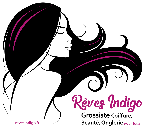 190 route d’Avesnes 59720 Louvroil, FranceTél : 03 27 60 45 53Mail : contact@revesindigo.fr Internet : www.revesindigo.frFORMULAIRE DE RECLAMATION CLIENTCOORDONNEES DU CLIENTNom :	 Prénom : 	Adresse : 	 : ELEMENTS DE LA COMMANDEDate de commande : Produits défectueux : Oui  Non Autres raisons : Oui  Non Détails : SUITE A DONNERDécisions :  